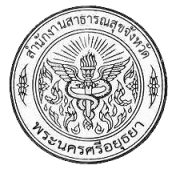 นพ.พิทยา ไพบูลย์ศิริ นายแพทย์สาธารณสุขจังหวัดพระนครศรีอยุธยา กล่าวว่า จากสภาพอากาศ
ที่เปลี่ยนแปลงไปซึ่งมีผลกระทบต่อสิ่งแวดล้อม  ก่อให้เกิดการระบาดของโรคไข้เลือดออกเกิดขึ้นเกือบทั้งปี 
ปัญหาของโรคไข้เลือดออกไม่ได้มีเฉพาะประเทศไทย ประเทศในภูมิภาคเขตร้อนชื้น เช่น เอเชียตะวันออกเฉียงใต้ 
ก็มีปัญหาเช่นกัน ดังนั้น ประเทศสมาชิกกลุ่มอาเซียนทั้ง 10 ประเทศ คือ ไทย อินโดนีเซีย มาเลเซีย ฟิลิปปินส์ สิงคโปร์ บรูไน เวียดนาม ลาว พม่า และกัมพูชา จึงมีมติร่วมกันกำหนดให้ทุกวันที่ 15 มิถุนายน ของทุกปี 
เป็น “วันไข้เลือดออกอาเซียน” ( ASEAN Dengue Day) เพื่อร่วมมือรณรงค์ไปด้วยกัน เพื่อให้คนในครอบครัวปลอดภัยจากโรคไข้เลือดออกทุกครัวเรือนควรใช้หลัก ๕ ป. ๑ ข. ร่วมกับการใช้ตะไคร้หอมกันยุง  โรคไข้เลือดออกเป็นโรคติดต่อที่เกิดจากการติดเชื้อไวรัส โดยมียุงลายเป็นพาหะนำโรค ผู้ป่วยจะมี
ไข้สูงลอยประมาณ ๒ - ๗ วัน ปวดศรีษะ ปวดเมื่อยตามตัว ส่วนใหญ่จะมีอาการหน้าแดง มีจุดแดงๆ ตามลำตัว 
แขน ขา ในรายที่มีอาการรุนแรงอาจมีอาการคลื่นไส้ อาเจียน เบื่ออาหาร และปวดท้อง ปัสสาวะน้อยลง กระสับกระส่าย มือเท้าเย็น โดยเฉพาะในช่วงที่ไข้ลดลงอย่างรวดเร็ว ผู้ดูแลต้องรีบนำส่งโรงพยาบาลทันที 
เพราะหากไม่ได้รับการรักษาภายใน ๑๒ - ๒๔ ชั่วโมง ผู้ป่วยจะเข้าสู่ภาวะช็อกและอาจเสียชีวิตได้ สำหรับการดูแลรักษาผู้ป่วยโรคไข้เลือดออก ถ้ามีไข้สูงควรใช้ผ้าชุบน้ำเช็ดตัวเพื่อลดไข้ และให้ทานยา
พาราเซตามอลเท่านั้น ห้ามใช้ยาแอสไพรินหรือไอบูโปรเฟน เพราะจะทำให้เลือดออกในอวัยวะอื่นๆ 
ของร่างกายได้ง่าย หากมีอาการอ่อนเพลียให้ดื่มน้ำผลไม้หรือน้ำตาลเกลือแร่บ่อยๆ 	การป้องกันและยับยั้งการแพร่ระบาดของโรคไข้เลือดออกที่ง่ายสุด คือ ทุกครัวเรือนต้องร่วมกันทำลาย
แหล่งเพาะพันธุ์ลูกน้ำยุงลายในบ้านเรือนนั้น มีหลักการง่ายๆ คือ “หลัก ๕ ป.” ได้แก่ ป.ที่ ๑ 
คือ ปิดฝาภาชนะกักเก็บน้ำให้มิดชิดป้องกันยุงลายลงไปวางไข่ ป.ที่ ๒ คือ เปลี่ยนน้ำ ในภาชนะขนาดเล็กในบ้าน
ทุกสัปดาห์ เช่น ขารองตู้กับข้าว แจกัน จานรองกระถางต้นไม้บ่อยๆ หรือให้ใส่เกลือแกง ผงซักฟอก น้ำส้มสายชู 
หรือทรายอะเบท  ป.ที่ ๓ คือ ปล่อยปลากินลูกน้ำยุงลาย เช่น หางนกยูง ในอ่างปลูกพืชน้ำต่างๆ ป.ที่ ๔ 
คือ ปรับปรุงสิ่งแวดล้อมให้สะอาด ไม่ให้เป็นแหล่งเพาะพันธุ์ยุงลาย ป.ที่ ๕ คือ ปฏิบัติเป็นนิสัยและจริงจัง และ 
อีก 1 ข. ได้แก่ ขัด โดยการขัดภาชนะที่ใช้กักเก็บน้ำ เพื่อทำลายไข่ยุงลายที่เกาะติดกับภาชนะต่างๆ ทำอย่างต่อเนื่องเป็นประจำทุกสัปดาห์เพื่อตัดวงจรชีวิตของยุง ซึ่งการกำจัดแหล่งเพาะพันธุ์ลูกน้ำยุงลายต้องทำทุก ๗ วันเป็นประจำ ซึ่งหากมีการปฏิบัติตามนี้ทุกครัวเรือนโรคไข้เลือดออกก็จะไม่เป็นปัญหาอีกต่อไปนอกจากนั้นแล้วการป้องกันโรคไข้เลือดออกที่ดีที่สุดคือ “ไม่ให้ยุงกัด” โดยการใช้สเปรย์ตะไคร้หอมฉีดตามร่างกายก่อนที่จะไปเดินทางไปในสถานที่ที่คิดว่าน่าจะมียุงลาย หรือใช้ต้นตะไคร้หอมทุบวางไว้ข้างๆ นอกจากนั้น
แล้วอาจใช้สารสกัดตะไคร้หอมชุบสำลีวางไว้ใกล้ๆ ตัวเมื่อพบว่าสถานที่นั้นๆ มียุงลายอาศัยอยู่  
เพราะน้ำมันหอมระเหยที่สกัดจากต้นตะไคร้หอมมีฤทธิ์ใช้ไล่ยุงและแมลงได้ ซึ่งจากการทดลอง
เมื่อนำน้ำมันหอมระเหยจากตะไคร้หอมมาทดสอบกับยุงที่เป็นพาหะของโรคต่างๆ พบว่ามีผลป้องกันยุงกัด
ได้นาน ๘ - ๑๐ ชั่วโมง จึงเป็นอีกหนึ่งทางเลือกที่เป็นการส่งเสริมผลิตภัณฑ์ท้องถิ่นที่เป็นภูมิปัญญาไทย 
นำมาช่วยป้องกันโรคไข้เลือดออกได้ด้วย                                                                                          